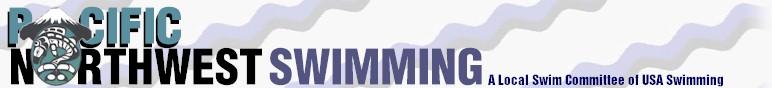 2018 Age Group Zones TeamChaperone ApplicationTrip Dates:  2018 Age Group Zone Meet, Rosevill, CA , August 7-12th, 2018Competition Dates:  August 8-11th, 2018Please complete application and email to agegroup@pns.orgApplication due by Sunday, May 27th, 2018.Chaperone InformationName:Address: Email Address: City:              State: 	Zip code: You must be a registered Non-Member with USA Swimming.	USA ID#: Club Affiliation: Home Phone: Cell Phone: Email: T-shirt info:	Small 	Medium 	Large 	X-Large 	2X-Large Have you been a chaperone on a previous Select Team Trip? (NACC, All Stars or Zones)Please list previous trips you’ve been on: ***If you have questions about being a chaperone please contact the Age Group Vice Chair.